INQUIRY BASED LESSON PLANS  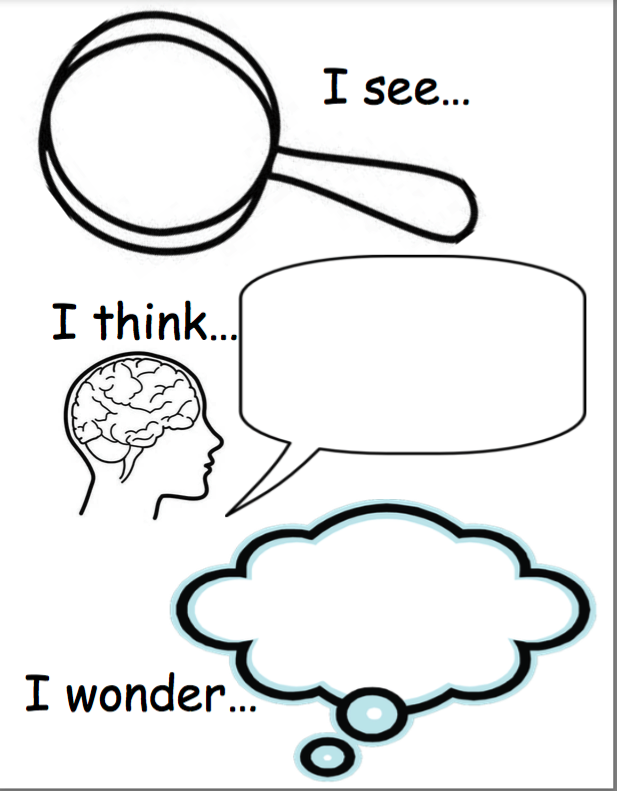 Name ___________________________		Date _____________Colonial Regions Study GuideNew England (Massachusetts, Connecticut, Rhode Island, New Hampshire)GeographyMountains_________ and rocky soilDifficult to _________Most farming was done to feed familiesBoston Harbor and many other ports on the coastClimate ________ growing seasonsMild ___________Long, cold wintersResourcesThick woods- excellent timber for _________ and ___________Rich coastal waters- lots of ________ and whalesEconomyTraded with _______________ and other coloniesTraded the timber for other items like __________ and clothingIndustryShip building_____________Way of LifeMostly Puritans and other religious groupsCame to America for ________________________Church was the CENTER of lifeMiddle (New York, New Jersey, Pennsylvania, Delaware)GeographyMountainsPorts and __________Many deep and wide riversMore __________ soilClimate _________ climate- not too hot, not too coldLonger growing seasonsResourcesSmall farmsHad many rivers that made _________________ easierEconomyGrew ___________ (wheat, rye, oats, barley)Known as the “Breadbasket” coloniesTradeSkilled _______________WeaversShoemakersBakersBlacksmithWay of LifePeople lived differently in different areas.Some were _______________Some were artisans (skilled workers)Went to town, markets, stores, church, etc.Southern (Virginia, Maryland, N. Carolina, S. Carolina, Georgia)GeographyMountainsGood rivers and portsLong _______________ (Atlantic Coastal Plain)Piedmont-A hilly region of the eastern US, between the Appalachians and the coastal plainRich soil_____________ plots of empty landClimate ____________ climate of the coloniesLong growing seasonResourcesGood soil for farmingEconomyLarge farms worked by slavesGrew mainly __________________TobaccoRiceCottonWay of LifeA few port cities on the coastSome ______________ ownersOthers were poorTeacher: Heather Sheron and Candy CandlerExpected length of lesson: 7 days (30 minutes each)Lesson Topic: British Colonial AmericaUnit: Standards-Based Instructional FocusTargeted Content Standards/Element:  (Include the entire standard)SS3H3 Explain the factors that shaped British Colonial America.Identify key reasons why the New England, Mid-Atlantic, and Southern colonies were founded (religious freedom and profit).Compare and contrast colonial life in the New England, Mid-Atlantic, and Southern colonies (education, economy, and religion).SS3H3 Explain the factors that shaped British Colonial America.Identify key reasons why the New England, Mid-Atlantic, and Southern colonies were founded (religious freedom and profit).Compare and contrast colonial life in the New England, Mid-Atlantic, and Southern colonies (education, economy, and religion).SS3H3 Explain the factors that shaped British Colonial America.Identify key reasons why the New England, Mid-Atlantic, and Southern colonies were founded (religious freedom and profit).Compare and contrast colonial life in the New England, Mid-Atlantic, and Southern colonies (education, economy, and religion).Standards-Based Instructional FocusTargeted Literacy Skills or Standards: (include as many as your lesson incorporates)Standards-Based Instructional FocusTargeted SS Matrices: (include as many as your lesson incorporates)Information Processing 1. Compare similarities and differences                                       8. Identify social studies reference resources to use for a specific purposeInformation Processing 1. Compare similarities and differences                                       8. Identify social studies reference resources to use for a specific purposeInformation Processing 1. Compare similarities and differences                                       8. Identify social studies reference resources to use for a specific purposeStandards-Based Instructional FocusInquiry Question (or what you would like the students answer)?(*Teachers may present the question or require students to develop questions and narrow down to this one).Why and how were the three colonial American regions so different from each other?Why and how were the three colonial American regions so different from each other?Why and how were the three colonial American regions so different from each other?Standards-Based Instructional FocusKey Vocabulary:Words important for understanding content and skills (ex: Tier 2 and 3 words)Religious freedomProfitEducationEconomyReligionLearning Targets (I-Can Statements)***At the end of the week, what will students know and what will students be able to do?Learning Targets (I-Can Statements)***At the end of the week, what will students know and what will students be able to do?Foundational:                      I can name the three colonial regions. Mastery:                           I can identify the difference between the New England, Mid-Atlantic, and Southern colonies.I can explain the key reasons why the colonies were founded. Extension:I can define religious freedom and profit for each colonial region.I can explain the geography of ____________ region (New England, Mid-Atlantic, Southern).I can explain the climate of __________ region (New England, Mid-Atlantic, Southern).I can explain the resources of __________ region (New England, Mid-Atlantic, Southern).I can explain the economy of ___________ region (New England, Mid-Atlantic, Southern).I can explain the way of life of ____________ region (New England, Mid-Atlantic, Southern).Directions for the 5E Portion: Attach all 5E resources to the back of this plan in order of use. Please indicate how long you plan for each session to take. Include in your description a notation of the literacy standards or Social Studies Matrices for the activity which they align with.Foundational:                      I can name the three colonial regions. Mastery:                           I can identify the difference between the New England, Mid-Atlantic, and Southern colonies.I can explain the key reasons why the colonies were founded. Extension:I can define religious freedom and profit for each colonial region.I can explain the geography of ____________ region (New England, Mid-Atlantic, Southern).I can explain the climate of __________ region (New England, Mid-Atlantic, Southern).I can explain the resources of __________ region (New England, Mid-Atlantic, Southern).I can explain the economy of ___________ region (New England, Mid-Atlantic, Southern).I can explain the way of life of ____________ region (New England, Mid-Atlantic, Southern).Directions for the 5E Portion: Attach all 5E resources to the back of this plan in order of use. Please indicate how long you plan for each session to take. Include in your description a notation of the literacy standards or Social Studies Matrices for the activity which they align with.Foundational:                      I can name the three colonial regions. Mastery:                           I can identify the difference between the New England, Mid-Atlantic, and Southern colonies.I can explain the key reasons why the colonies were founded. Extension:I can define religious freedom and profit for each colonial region.I can explain the geography of ____________ region (New England, Mid-Atlantic, Southern).I can explain the climate of __________ region (New England, Mid-Atlantic, Southern).I can explain the resources of __________ region (New England, Mid-Atlantic, Southern).I can explain the economy of ___________ region (New England, Mid-Atlantic, Southern).I can explain the way of life of ____________ region (New England, Mid-Atlantic, Southern).Directions for the 5E Portion: Attach all 5E resources to the back of this plan in order of use. Please indicate how long you plan for each session to take. Include in your description a notation of the literacy standards or Social Studies Matrices for the activity which they align with.ENGAGEDescribe how the teacher will capture students’ interest.What kind of questions should the students ask themselves after the engagement?ENGAGEDescribe how the teacher will capture students’ interest.What kind of questions should the students ask themselves after the engagement?Day 1 (30 minutes)Students will explore, in groups of 3-4, a bag of pictures and items.  They are going to try and figure out what we are going to begin learning about in this unit.  In each basket include a cross, coins, toy handcuff, picture of colonies, a picture of the King of England, picture of the Mayflower, pencil, and paper.  As a whole group, introduce the graphic organizer: I see, I think, I wonder.  Then dismiss students to their stations giving them their graphic organizer and a magnifying glass.  Once students are in their groups, begin the lesson by asking students to look and touch the items.  While students investigate the items in the basket walk around the classroom and ask students questions about what they think the items have in common.Next, have students work together to write down the items that they see in the “I see” section of the graphic organizer.  Remind students that they need to write down their observations in complete sentences.  As students are working, occasionally stop and have one or two students share their observations.When students have finished their “I see” portion of the graphic organizer, direct them to the “I think” section.  Ask them to write at least two sentences about what they think they will be learning about.Finally, when the students have finished with “I think” they can begin “I wonder”.  Ask students to create a question that they have about the items and write in the “I wonder” section of their graphic organizer.  Guide the students to a question like “Why and how were the colonial American regions so different from each other?”Day 1 (30 minutes)Students will explore, in groups of 3-4, a bag of pictures and items.  They are going to try and figure out what we are going to begin learning about in this unit.  In each basket include a cross, coins, toy handcuff, picture of colonies, a picture of the King of England, picture of the Mayflower, pencil, and paper.  As a whole group, introduce the graphic organizer: I see, I think, I wonder.  Then dismiss students to their stations giving them their graphic organizer and a magnifying glass.  Once students are in their groups, begin the lesson by asking students to look and touch the items.  While students investigate the items in the basket walk around the classroom and ask students questions about what they think the items have in common.Next, have students work together to write down the items that they see in the “I see” section of the graphic organizer.  Remind students that they need to write down their observations in complete sentences.  As students are working, occasionally stop and have one or two students share their observations.When students have finished their “I see” portion of the graphic organizer, direct them to the “I think” section.  Ask them to write at least two sentences about what they think they will be learning about.Finally, when the students have finished with “I think” they can begin “I wonder”.  Ask students to create a question that they have about the items and write in the “I wonder” section of their graphic organizer.  Guide the students to a question like “Why and how were the colonial American regions so different from each other?”Day 1 (30 minutes)Students will explore, in groups of 3-4, a bag of pictures and items.  They are going to try and figure out what we are going to begin learning about in this unit.  In each basket include a cross, coins, toy handcuff, picture of colonies, a picture of the King of England, picture of the Mayflower, pencil, and paper.  As a whole group, introduce the graphic organizer: I see, I think, I wonder.  Then dismiss students to their stations giving them their graphic organizer and a magnifying glass.  Once students are in their groups, begin the lesson by asking students to look and touch the items.  While students investigate the items in the basket walk around the classroom and ask students questions about what they think the items have in common.Next, have students work together to write down the items that they see in the “I see” section of the graphic organizer.  Remind students that they need to write down their observations in complete sentences.  As students are working, occasionally stop and have one or two students share their observations.When students have finished their “I see” portion of the graphic organizer, direct them to the “I think” section.  Ask them to write at least two sentences about what they think they will be learning about.Finally, when the students have finished with “I think” they can begin “I wonder”.  Ask students to create a question that they have about the items and write in the “I wonder” section of their graphic organizer.  Guide the students to a question like “Why and how were the colonial American regions so different from each other?”EXPLOREDescribe what hands-on/minds-on activities students will be doing. List “big idea” conceptual questions the teacher will use to encourage and/or focus students’ explorationEXPLOREDescribe what hands-on/minds-on activities students will be doing. List “big idea” conceptual questions the teacher will use to encourage and/or focus students’ explorationExplore lessons are incorporated each day and listed in more detail under each day.Explore lessons are incorporated each day and listed in more detail under each day.Explore lessons are incorporated each day and listed in more detail under each day.EXPLAINStudent explanations should precede introduction of terms or explanations by the teacher. What questions, resources, or strategies will the teacher use to help students connect their exploration to the concept under examination? List higher order thinking questions which teachers will use to solicit student explanations and help them to justify their explanations.Describe how the teacher will clarify the content or skill.EXPLAINStudent explanations should precede introduction of terms or explanations by the teacher. What questions, resources, or strategies will the teacher use to help students connect their exploration to the concept under examination? List higher order thinking questions which teachers will use to solicit student explanations and help them to justify their explanations.Describe how the teacher will clarify the content or skill.Day 2 (30 minutes) New England ColoniesShow students the video on the New England Colonies https://www.youtube.com/watch?v=4eTJ0hCgyC4.  Afterwards brainstorm any other questions the students may want to know about the New England colonies.  Stop the video at the three questions and have students pair up and share their answers. Discuss as a whole group.Then, pass out the 3 colonies study guide for the students to fill in as we discuss each region of colonies in more detail.  Use the powerpoint to guide students through specifics about the New England colonies. Day 3 (30 minutes) Mid-Atlantic ColoniesShow students the video on the Mid-Atlantic Colonies https://www.youtube.com/watch?v=R7CDn6Aa7Z0 .  Afterwards brainstorm any other questions the students may want to know about the Mid-Atlantic colonies. Stop the video at the three questions and have students pair up and share their answers. Discuss as a whole group.Then, have students get their study guide out from the day before and they will fill it in as we discuss the Mid-Atlantic region.  Use the powerpoint to guide students through specifics about the Mid-Atlantic colonies.Day 4 (30 minutes) Southern ColoniesShow students the video on the Southern Colonies https://www.youtube.com/watch?v=leqglZG8Af4 .  Afterwards brainstorm any other questions the students may want to know about the Southern colonies. Stop the video at the three questions and have students pair up and share their answers. Discuss as a whole group.Then, have students get their study guide out from the day before they will fill it in as we discuss the Southern region.  Use the powerpoint to guide students through specifics about the Southern colonies.Day 2 (30 minutes) New England ColoniesShow students the video on the New England Colonies https://www.youtube.com/watch?v=4eTJ0hCgyC4.  Afterwards brainstorm any other questions the students may want to know about the New England colonies.  Stop the video at the three questions and have students pair up and share their answers. Discuss as a whole group.Then, pass out the 3 colonies study guide for the students to fill in as we discuss each region of colonies in more detail.  Use the powerpoint to guide students through specifics about the New England colonies. Day 3 (30 minutes) Mid-Atlantic ColoniesShow students the video on the Mid-Atlantic Colonies https://www.youtube.com/watch?v=R7CDn6Aa7Z0 .  Afterwards brainstorm any other questions the students may want to know about the Mid-Atlantic colonies. Stop the video at the three questions and have students pair up and share their answers. Discuss as a whole group.Then, have students get their study guide out from the day before and they will fill it in as we discuss the Mid-Atlantic region.  Use the powerpoint to guide students through specifics about the Mid-Atlantic colonies.Day 4 (30 minutes) Southern ColoniesShow students the video on the Southern Colonies https://www.youtube.com/watch?v=leqglZG8Af4 .  Afterwards brainstorm any other questions the students may want to know about the Southern colonies. Stop the video at the three questions and have students pair up and share their answers. Discuss as a whole group.Then, have students get their study guide out from the day before they will fill it in as we discuss the Southern region.  Use the powerpoint to guide students through specifics about the Southern colonies.Day 2 (30 minutes) New England ColoniesShow students the video on the New England Colonies https://www.youtube.com/watch?v=4eTJ0hCgyC4.  Afterwards brainstorm any other questions the students may want to know about the New England colonies.  Stop the video at the three questions and have students pair up and share their answers. Discuss as a whole group.Then, pass out the 3 colonies study guide for the students to fill in as we discuss each region of colonies in more detail.  Use the powerpoint to guide students through specifics about the New England colonies. Day 3 (30 minutes) Mid-Atlantic ColoniesShow students the video on the Mid-Atlantic Colonies https://www.youtube.com/watch?v=R7CDn6Aa7Z0 .  Afterwards brainstorm any other questions the students may want to know about the Mid-Atlantic colonies. Stop the video at the three questions and have students pair up and share their answers. Discuss as a whole group.Then, have students get their study guide out from the day before and they will fill it in as we discuss the Mid-Atlantic region.  Use the powerpoint to guide students through specifics about the Mid-Atlantic colonies.Day 4 (30 minutes) Southern ColoniesShow students the video on the Southern Colonies https://www.youtube.com/watch?v=leqglZG8Af4 .  Afterwards brainstorm any other questions the students may want to know about the Southern colonies. Stop the video at the three questions and have students pair up and share their answers. Discuss as a whole group.Then, have students get their study guide out from the day before they will fill it in as we discuss the Southern region.  Use the powerpoint to guide students through specifics about the Southern colonies.ELABORATEDescribe how students will develop a more sophisticated understanding of the concept.What vocabulary will be introduced and how will it connect to students’ observations?How will students make real-life connections?ELABORATEDescribe how students will develop a more sophisticated understanding of the concept.What vocabulary will be introduced and how will it connect to students’ observations?How will students make real-life connections?Day 5 (30 minutes) *Optional*Have students come to school dressed up like a person from the New England, Middle, or Southern colonies. They can share why they dressed in that way and how it goes with what they know about the region.Gather the questions that the students still had about the three colonial regions and allow them to work with groups of 3-4 to see if they can find the answers to their questions.  Resources could include textbook, any picture books, library books, encyclopedias, internet sites (listed below).www.socialstudiesforkids.com/articles/ushistory/13colonies1.htmwww.landofthebrave.infowww.13colonies.mrdonn.org/dailylife.htmlDay 5 (30 minutes) *Optional*Have students come to school dressed up like a person from the New England, Middle, or Southern colonies. They can share why they dressed in that way and how it goes with what they know about the region.Gather the questions that the students still had about the three colonial regions and allow them to work with groups of 3-4 to see if they can find the answers to their questions.  Resources could include textbook, any picture books, library books, encyclopedias, internet sites (listed below).www.socialstudiesforkids.com/articles/ushistory/13colonies1.htmwww.landofthebrave.infowww.13colonies.mrdonn.org/dailylife.htmlDay 5 (30 minutes) *Optional*Have students come to school dressed up like a person from the New England, Middle, or Southern colonies. They can share why they dressed in that way and how it goes with what they know about the region.Gather the questions that the students still had about the three colonial regions and allow them to work with groups of 3-4 to see if they can find the answers to their questions.  Resources could include textbook, any picture books, library books, encyclopedias, internet sites (listed below).www.socialstudiesforkids.com/articles/ushistory/13colonies1.htmwww.landofthebrave.infowww.13colonies.mrdonn.org/dailylife.htmlEVALUATEHow will students be evaluated THROUGHOUT the lesson?How will students demonstrate that they have mastered the learning target(s)?EVALUATEHow will students be evaluated THROUGHOUT the lesson?How will students demonstrate that they have mastered the learning target(s)?Day 6 & 7 (30 minutes)Students will create a flipbook of the 3 colonial regions (New England, Mid-Atlantic, Southern).  Students may use their study guide as a resource!  Each region must include: geography, resources, and life of the colonists.  Students need to draw a picture to go along with each region as well.  Students will be given a rubric to self-assess themselves as they complete the flipbook.Day 6 & 7 (30 minutes)Students will create a flipbook of the 3 colonial regions (New England, Mid-Atlantic, Southern).  Students may use their study guide as a resource!  Each region must include: geography, resources, and life of the colonists.  Students need to draw a picture to go along with each region as well.  Students will be given a rubric to self-assess themselves as they complete the flipbook.Day 6 & 7 (30 minutes)Students will create a flipbook of the 3 colonial regions (New England, Mid-Atlantic, Southern).  Students may use their study guide as a resource!  Each region must include: geography, resources, and life of the colonists.  Students need to draw a picture to go along with each region as well.  Students will be given a rubric to self-assess themselves as they complete the flipbook.